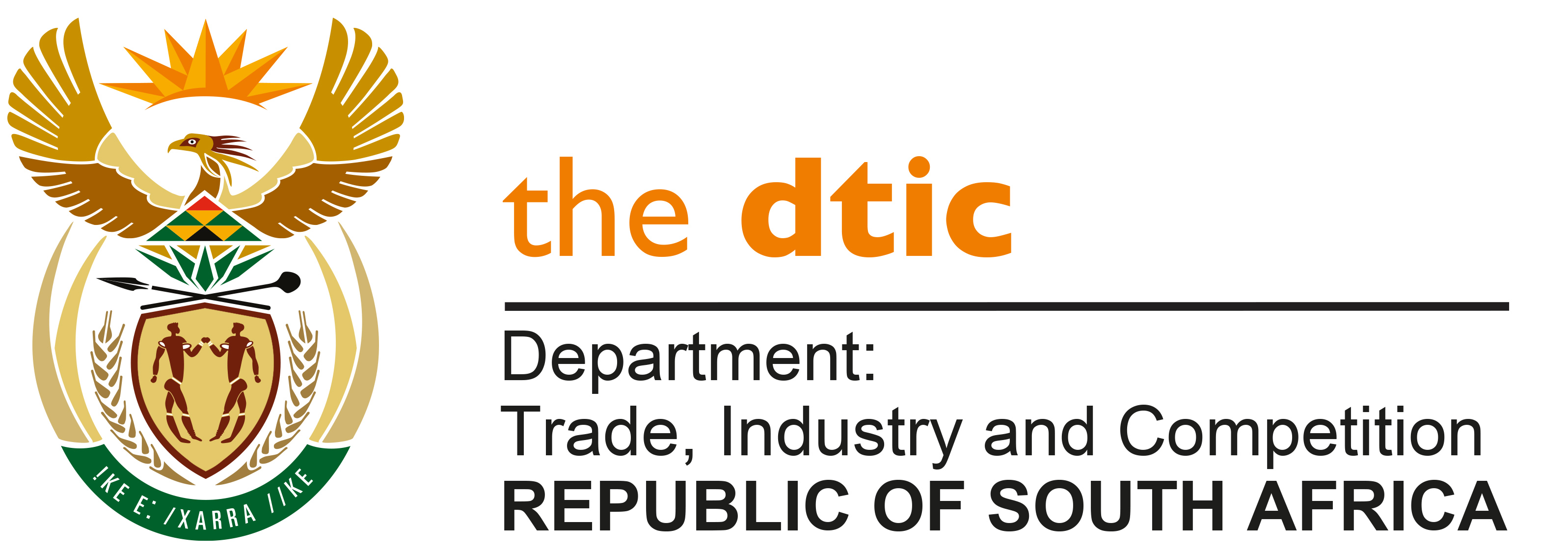 THE NATIONAL ASSEMBLY     QUESTION FOR WRITTEN REPLYQUESTION NO. 201DATE PUBLISHED: 10 FEBRUARY 2022Mr T R Majola (DA) to ask the Minister of Trade, Industry and Competition: (a) What number of supplier invoices currently remain unpaid by (i) his department and (ii) each entity reporting to him for more than (aa) 30 days, (bb) 60 days, (cc) 90 days and (dd) 120 days, (b) what is the total amount outstanding in each case and (c) by what date is it envisaged that the outstanding amounts will be settled?REPLYFor the current financial year, the Department of Trade, Industry and Competition has spent an amount of R419 504 303 on goods and services to date and there are no unpaid invoices outstanding for more than 30 days.A supplementary reply on invoices on the entities reporting to the department will be submitted shortly as the information is being compiled.-END-